Опыты, эксперименты в младшей группе.Опыт. Знакомство со снегом.Цель: формировать представления о зимних природных явлениниях.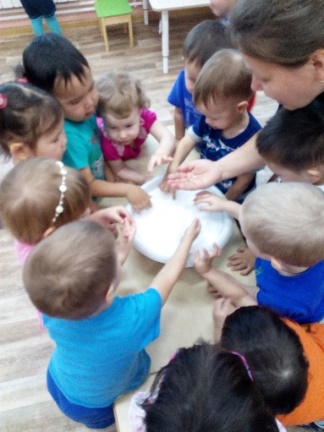 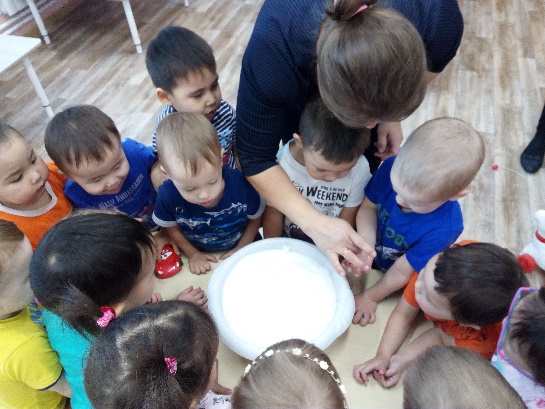 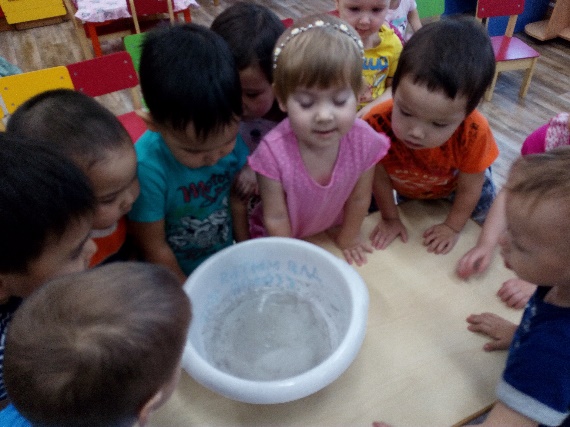 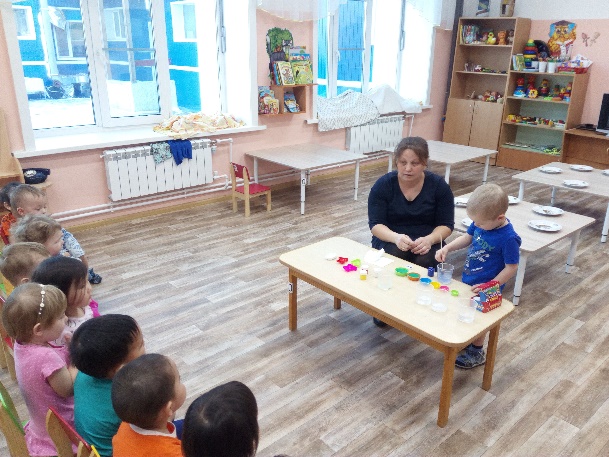 «Разноцветная вода»(Окрашивание воды)Цель: формирование начальных представлений о свойствах воды; умения экспериментировать с веществами (водой). Материалы: Прозрачные белые пластиковые стаканчики   наполовину наполненные водой, поднос; салфетка, фартуки по количеству детей.Ход опыта: Совместно с воспитателем дети рассматривают жидкость в каждой стакане, затем воспитатель, взяв один из стаканчиков добавляем краску. Вода окрашивается в цвет, нанесѐнной на крышке краски. По предложению воспитателя дети включаются в опыт. Отвечают на вопрос: в какой цвет окрасилась вода. Подведение детей к пониманию того, что вода окрашивается в любой цвет, если в неѐ добавить краску.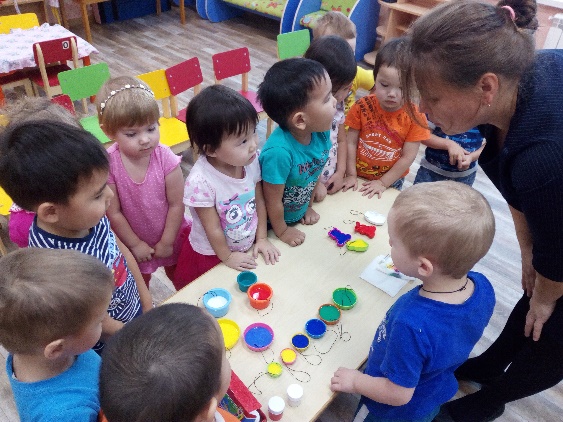 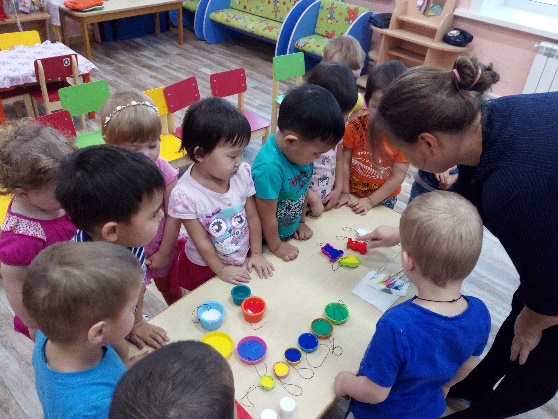 